Si comunica che, a partire dal 20 marzo 2017, presso la Scuola primaria “Lydia Plastina Pizzuti”  dell’Istituto Comprensivo Via Roma – Spirito Santo sita in via Misasi - Cosenza , sarà attivato uno Sportello di Ascolto dell’AID (Associazione Italiana Dislessia  www.aiditalia.org    o cosenza.aiditalia.org)  per offrire un punto di riferimento per la scuola primaria e secondaria di primo grado riguardo a:         informazioni e inquadramenti teorici sui Disturbi Specifici di Apprendimento         materiali utili (volantini e guide del genitore)         consulenza su percorsi metodologici e didattici         supporto tecnico per l’accesso ai libri digitali AID         informazioni sui Laboratori AID attivati         eventuali richieste di formazione e aggiornamento.Referente dello sportello è l’ins. Rosamaria CaputiLo Sportello sarà disponibile: lunedì dalle ore 14,30 alle ore 16,30 mercoledì dalle  ore 11,30 alle ore 12,30.Per accedere allo sportello è indispensabile prendere un appuntamento telefonando al393 3751310, possibilmente specificando il motivo della richiesta.Per mail:   cosenza@aiditalia.itPer  rispetto dei volontari che prestano il servizio allo sportello, mettendo a disposizione parte del proprio tempo, si prega di comunicare eventuali disdette degli appuntamenti almeno un giorno prima.Di seguito, riportiamo, gli sportelli già attivati della sezione AID di Cosenza:-       Tutti i Giovedi presso ITI MONACO in Via Giulia, 9 -87100 Cosenza. Referente l’Ins. Anna Barbieri-       Il primo mercoledì del mese presso U.O. Neuropsichiatria Infantile del Distretto di Rende - Centro Aziendale di Riferimento per i DSA in via Marco Polo - Contrada Lecco Rende. Referente la Dott.ssa Marianna Iannazzo-       Secondo lunedì del mese dalle 16:30alle 18:30 e quarto venerdì del mese - dalle 09:30 alle 11:30 presso I.T.I.S. “E. Majorana”, viale Nestore Mazzei, Rossano Scalo (CS). Referente Dott. Mulè Giovanni-- 

Cordiali saluti

Silvia Lanzafame
Presidente AID sez. Cosenza
tel. 393 37 51 310
cosenza@aiditalia.org
cosenza.aiditalia.org
www.aiditalia.org

**RISERVATEZZA E PRIVACY**
Tutti i dati personali sono da noi trattati nel rispetto del Codice in materia di protezione dei dati personali (D.Lgs. 196/2003, di seguito Codice). Le informazioni trasmesse sono destinate esclusivamente alla persona o alla società in indirizzo, possono essere protette da diritto d'autore o altri diritti e sono da intendersi confidenziali e riservate, non hanno natura promozionale ma sono interpersonali o comunque relative ad aggiornamenti sulle attività istituzionali dell’associazione (ai sensi dell’art. 24 comma 1 lett. h del Codice). Ogni copia, trasmissione, inoltro, diffusione o altro uso di queste informazioni a persone o società differenti dal destinatario è proibita. Se ricevete questa comunicazione per errore, contattate il mittente e cancellate le informazioni da ogni computer. Nel caso non vogliate più ricevere comunicazioni via email da parte di Associazione Italiana Dislessia, titolare del presente trattamento dei dati personali, potete rispondere a questa mail con oggetto “Remove”. Ricordiamo infine che le privacy policy complete di Associazione Italiana Dislessia sono reperibili al seguente indirizzo web: http://www.aiditalia.org/it/privacy - Grazie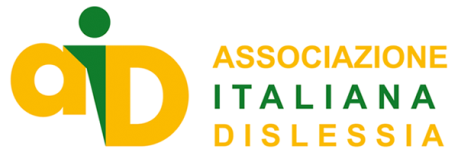 